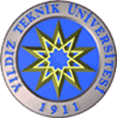 YILDIZ TEKNİK ÜNİVERSİTESİSOSYAL BİLİMLER ENSTİTÜSÜATATÜRK İLKELERİ VE İNKILAP TARİHİ ANABİLİMDALI2013-2014 EĞİTİM ÖĞRETİM YILI BAHAR YARIYILI HAFTALIK DERS PROGRAMI(Form No: 72-100-F-45; Rev.Tar.:01.03.2012; Rev.No.:00)NOSAATYÜKSEKLİSANS PROGRAMIYÜKSEKLİSANS PROGRAMIDOKTORA PROGRAMIDOKTORA PROGRAMIDOKTORA PROGRAMIPAZAR TESİ108.00-08.50PAZAR TESİ209.00-09.50PAZAR TESİ310.00-10.50ATA5112-1  (S)Osmanlıdan Günümüze Siyasal Partiler 2  ()Doç.Dr.Ercan Karakoç / F.22ATA5112-1  (S)Osmanlıdan Günümüze Siyasal Partiler 2  ()Doç.Dr.Ercan Karakoç / F.22ATA5112-1  (S)Osmanlıdan Günümüze Siyasal Partiler 2 ()Doç.Dr.Ercan Karakoç / F.22ATA5112-1  (S)Osmanlıdan Günümüze Siyasal Partiler 2 ()Doç.Dr.Ercan Karakoç / F.22ATA5112-1  (S)Osmanlıdan Günümüze Siyasal Partiler 2 ()Doç.Dr.Ercan Karakoç / F.22PAZAR TESİ411.00-11.50ATA5112-1  (S)Osmanlıdan Günümüze Siyasal Partiler 2  ()Doç.Dr.Ercan Karakoç / F.22ATA5112-1  (S)Osmanlıdan Günümüze Siyasal Partiler 2  ()Doç.Dr.Ercan Karakoç / F.22ATA5112-1  (S)Osmanlıdan Günümüze Siyasal Partiler 2 ()Doç.Dr.Ercan Karakoç / F.22ATA5112-1  (S)Osmanlıdan Günümüze Siyasal Partiler 2 ()Doç.Dr.Ercan Karakoç / F.22ATA5112-1  (S)Osmanlıdan Günümüze Siyasal Partiler 2 ()Doç.Dr.Ercan Karakoç / F.22PAZAR TESİ512.00-12.50ATA5112-1  (S)Osmanlıdan Günümüze Siyasal Partiler 2  ()Doç.Dr.Ercan Karakoç / F.22ATA5112-1  (S)Osmanlıdan Günümüze Siyasal Partiler 2  ()Doç.Dr.Ercan Karakoç / F.22ATA5112-1  (S)Osmanlıdan Günümüze Siyasal Partiler 2 ()Doç.Dr.Ercan Karakoç / F.22ATA5112-1  (S)Osmanlıdan Günümüze Siyasal Partiler 2 ()Doç.Dr.Ercan Karakoç / F.22ATA5112-1  (S)Osmanlıdan Günümüze Siyasal Partiler 2 ()Doç.Dr.Ercan Karakoç / F.22PAZAR TESİ613.00-13.50ATA6102-1  (S)Seminer /Araştırma Yöntemleri  ()Doç.Dr.Ercan Karakoç /F.22ATA6102-1  (S)Seminer /Araştırma Yöntemleri  ()Doç.Dr.Ercan Karakoç /F.22ATA6102-1  (S)Seminer /Araştırma Yöntemleri  ()Doç.Dr.Ercan Karakoç /F.22PAZAR TESİ714.00-14.50ATA5001-1  (Z)SeminerDoç.Dr. Fatmagül Demirel /F.22ATA5001-1  (Z)SeminerDoç.Dr. Fatmagül Demirel /F.22ATA6102-1  (S)Seminer /Araştırma Yöntemleri  ()Doç.Dr.Ercan Karakoç /F.22ATA6102-1  (S)Seminer /Araştırma Yöntemleri  ()Doç.Dr.Ercan Karakoç /F.22ATA6102-1  (S)Seminer /Araştırma Yöntemleri  ()Doç.Dr.Ercan Karakoç /F.22PAZAR TESİ815.00-15.50ATA5001-1  (Z)SeminerDoç.Dr. Fatmagül Demirel /F.22ATA5001-1  (Z)SeminerDoç.Dr. Fatmagül Demirel /F.22ATA6102-1  (S)Seminer /Araştırma Yöntemleri  ()Doç.Dr.Ercan Karakoç /F.22ATA6102-1  (S)Seminer /Araştırma Yöntemleri  ()Doç.Dr.Ercan Karakoç /F.22ATA6102-1  (S)Seminer /Araştırma Yöntemleri  ()Doç.Dr.Ercan Karakoç /F.22PAZAR TESİ916.00-16.50PAZAR TESİ1017.00-17.50SALI108.00-08.50A: ATA8001-1 / G: ATA5000Yüksek Lisans TeziA: ATA8001-1 / G: ATA5000Yüksek Lisans TeziA: ATA6130-1 / G: ATA6000Doktora TeziA: ATA6130-1 / G: ATA6000Doktora TeziA: ATA6130-1 / G: ATA6000Doktora TeziSALI209.00-09.50A: ATA8001-1 / G: ATA5000Yüksek Lisans TeziA: ATA8001-1 / G: ATA5000Yüksek Lisans TeziA: ATA6130-1 / G: ATA6000Doktora TeziA: ATA6130-1 / G: ATA6000Doktora TeziA: ATA6130-1 / G: ATA6000Doktora TeziSALI310.00-10.50ATA5119-1(S)Devlet Teorileri ve KemalizmProf. Dr. Cengiz Çağla / F.22ATA5119-1(S)Devlet Teorileri ve KemalizmProf. Dr. Cengiz Çağla / F.22SALI411.00-11.50ATA5119-1(S)Devlet Teorileri ve KemalizmProf. Dr. Cengiz Çağla / F.22ATA5119-1(S)Devlet Teorileri ve KemalizmProf. Dr. Cengiz Çağla / F.22ATA6100-1  (S)Türkiye’de Modernleşme   ()Yrd.Doç.Dr.Fahriye Dinçer/F.27ATA6100-1  (S)Türkiye’de Modernleşme   ()Yrd.Doç.Dr.Fahriye Dinçer/F.27ATA6100-1  (S)Türkiye’de Modernleşme   ()Yrd.Doç.Dr.Fahriye Dinçer/F.27SALI512.00-12.50ATA5119-1(S)Devlet Teorileri ve KemalizmProf. Dr. Cengiz Çağla / F.22ATA5119-1(S)Devlet Teorileri ve KemalizmProf. Dr. Cengiz Çağla / F.22ATA6100-1  (S)Türkiye’de Modernleşme   ()Yrd.Doç.Dr.Fahriye Dinçer/F.27ATA6100-1  (S)Türkiye’de Modernleşme   ()Yrd.Doç.Dr.Fahriye Dinçer/F.27ATA6100-1  (S)Türkiye’de Modernleşme   ()Yrd.Doç.Dr.Fahriye Dinçer/F.27SALI613.00-13.50ATA6100-1  (S)Türkiye’de Modernleşme   ()Yrd.Doç.Dr.Fahriye Dinçer/F.27ATA6100-1  (S)Türkiye’de Modernleşme   ()Yrd.Doç.Dr.Fahriye Dinçer/F.27ATA6100-1  (S)Türkiye’de Modernleşme   ()Yrd.Doç.Dr.Fahriye Dinçer/F.27SALI714.00-14.50ATA5108-1    (S) Türkiye’de Kadın ve Toplumsal Cinsiyet Yrd. Doç. Dr. Fahriye Dinçer F.22ATA5118-1    (S)Cumhuriyet Döneminde Türk Dış PolitikasıDoç.Dr.Fuat AKSU F.22ATA5108-1    (S)Türkiye’de Kadın ve Toplumsal Cinsiyet () Yrd. Doç. Dr. Fahriye Dinçer F.22ATA5108-1    (S)Türkiye’de Kadın ve Toplumsal Cinsiyet () Yrd. Doç. Dr. Fahriye Dinçer F.22ATA5108-1    (S)Türkiye’de Kadın ve Toplumsal Cinsiyet () Yrd. Doç. Dr. Fahriye Dinçer F.22SALI815.00-15.50ATA5108-1    (S) Türkiye’de Kadın ve Toplumsal Cinsiyet Yrd. Doç. Dr. Fahriye Dinçer F.22ATA5118-1    (S)Cumhuriyet Döneminde Türk Dış PolitikasıDoç.Dr.Fuat AKSU F.22ATA5108-1    (S)Türkiye’de Kadın ve Toplumsal Cinsiyet () Yrd. Doç. Dr. Fahriye Dinçer F.22ATA5108-1    (S)Türkiye’de Kadın ve Toplumsal Cinsiyet () Yrd. Doç. Dr. Fahriye Dinçer F.22ATA5108-1    (S)Türkiye’de Kadın ve Toplumsal Cinsiyet () Yrd. Doç. Dr. Fahriye Dinçer F.22SALI916.00-16.50ATA5108-1    (S) Türkiye’de Kadın ve Toplumsal Cinsiyet Yrd. Doç. Dr. Fahriye Dinçer F.22ATA5118-1    (S)Cumhuriyet Döneminde Türk Dış PolitikasıDoç.Dr.Fuat AKSU F.22ATA5108-1    (S)Türkiye’de Kadın ve Toplumsal Cinsiyet () Yrd. Doç. Dr. Fahriye Dinçer F.22ATA5108-1    (S)Türkiye’de Kadın ve Toplumsal Cinsiyet () Yrd. Doç. Dr. Fahriye Dinçer F.22ATA5108-1    (S)Türkiye’de Kadın ve Toplumsal Cinsiyet () Yrd. Doç. Dr. Fahriye Dinçer F.22SALI1017.00-17.50SALI1118.00-18.50ÇARŞAMBA108.00-08.50ATA5003-2Uzmanlık Alan Dersi (YL)Doç.Dr. Fatmagül Demirel / F.ATA5003-2Uzmanlık Alan Dersi (YL)Doç.Dr. Fatmagül Demirel / F.ÇARŞAMBA209.00-09.50ATA5003-2Uzmanlık Alan Dersi (YL)Doç.Dr. Fatmagül Demirel / F.ATA5003-2Uzmanlık Alan Dersi (YL)Doç.Dr. Fatmagül Demirel / F.ÇARŞAMBA310.00-10.50ATA5003-2Uzmanlık Alan Dersi (YL)Doç.Dr. Fatmagül Demirel / F.ATA5003-2Uzmanlık Alan Dersi (YL)Doç.Dr. Fatmagül Demirel / F.ÇARŞAMBA411.00-11.50ATA5100-1   (S)Osmanlı Türkçesi Doç.Dr. Fatmagül Demirel/F.22ATA5100-1   (S)Osmanlı Türkçesi Doç.Dr. Fatmagül Demirel/F.22ATA5100-1   (S)Osmanlı TürkçesiDoç.Dr. Fatmagül Demirel/F.22ATA6104-I (S)Modernlik ve Tarih Üzerine OkumalarProf.Dr.Ayşegül BAYKANATA6104-I (S)Modernlik ve Tarih Üzerine OkumalarProf.Dr.Ayşegül BAYKANÇARŞAMBA512.00-12.50ATA5100-1   (S)Osmanlı Türkçesi Doç.Dr. Fatmagül Demirel/F.22ATA5100-1   (S)Osmanlı Türkçesi Doç.Dr. Fatmagül Demirel/F.22ATA5100-1   (S)Osmanlı TürkçesiDoç.Dr. Fatmagül Demirel/F.22ATA6104-I (S)Modernlik ve Tarih Üzerine OkumalarProf.Dr.Ayşegül BAYKANATA6104-I (S)Modernlik ve Tarih Üzerine OkumalarProf.Dr.Ayşegül BAYKANÇARŞAMBA613.00-13.50ATA5100-1   (S)Osmanlı Türkçesi Doç.Dr. Fatmagül Demirel/F.22ATA5100-1   (S)Osmanlı Türkçesi Doç.Dr. Fatmagül Demirel/F.22ATA5100-1   (S)Osmanlı TürkçesiDoç.Dr. Fatmagül Demirel/F.22ATA6104-I (S)Modernlik ve Tarih Üzerine OkumalarProf.Dr.Ayşegül BAYKANATA6104-I (S)Modernlik ve Tarih Üzerine OkumalarProf.Dr.Ayşegül BAYKANÇARŞAMBA714.00-14.50ATA5103-1   (S)Tanzimat’tan Cumhuriyet’e Hukukta Modernleşme  Doç.Dr. Fatmagül Demirel/F.22ATA5103-1   (S)Tanzimat’tan Cumhuriyet’e Hukukta Modernleşme  Doç.Dr. Fatmagül Demirel/F.22ATA5103-1   (S)Tanzimat’tan Cumhuriyet’e Hukukta Modernleşme  Doç.Dr. Fatmagül Demirel/F.22ATA5103-1   (S)Tanzimat’tan Cumhuriyet’e Hukukta Modernleşme  Doç.Dr. Fatmagül Demirel/F.22ATA5103-1   (S)Tanzimat’tan Cumhuriyet’e Hukukta Modernleşme  Doç.Dr. Fatmagül Demirel/F.22ÇARŞAMBA815.00-15.50ATA5103-1   (S)Tanzimat’tan Cumhuriyet’e Hukukta Modernleşme  Doç.Dr. Fatmagül Demirel/F.22ATA5103-1   (S)Tanzimat’tan Cumhuriyet’e Hukukta Modernleşme  Doç.Dr. Fatmagül Demirel/F.22ATA5103-1   (S)Tanzimat’tan Cumhuriyet’e Hukukta Modernleşme  Doç.Dr. Fatmagül Demirel/F.22ATA5103-1   (S)Tanzimat’tan Cumhuriyet’e Hukukta Modernleşme  Doç.Dr. Fatmagül Demirel/F.22ATA5103-1   (S)Tanzimat’tan Cumhuriyet’e Hukukta Modernleşme  Doç.Dr. Fatmagül Demirel/F.22ÇARŞAMBA1016.00-16.50ATA5103-1   (S)Tanzimat’tan Cumhuriyet’e Hukukta Modernleşme  Doç.Dr. Fatmagül Demirel/F.22ATA5103-1   (S)Tanzimat’tan Cumhuriyet’e Hukukta Modernleşme  Doç.Dr. Fatmagül Demirel/F.22ATA5103-1   (S)Tanzimat’tan Cumhuriyet’e Hukukta Modernleşme  Doç.Dr. Fatmagül Demirel/F.22ATA5103-1   (S)Tanzimat’tan Cumhuriyet’e Hukukta Modernleşme  Doç.Dr. Fatmagül Demirel/F.22ATA5103-1   (S)Tanzimat’tan Cumhuriyet’e Hukukta Modernleşme  Doç.Dr. Fatmagül Demirel/F.22PERŞEMBE310.00-10.50ATA5003-3Uzmanlık Alan Dersi (YL)Yrd. Doç. Dr. Fahriye Dinçer F.ATA5003-3Uzmanlık Alan Dersi (YL)Yrd. Doç. Dr. Fahriye Dinçer F.ATA6103-1   (S)Osmanlı İmparatorluğu’nda Toplumsal Yapı ve Değişim  ()Yrd. Doç. Canay Şahin/F.24ATA6103-1   (S)Osmanlı İmparatorluğu’nda Toplumsal Yapı ve Değişim  ()Yrd. Doç. Canay Şahin/F.24ATA6103-1   (S)Osmanlı İmparatorluğu’nda Toplumsal Yapı ve Değişim  ()Yrd. Doç. Canay Şahin/F.24PERŞEMBE411.00-11.50ATA5003-3Uzmanlık Alan Dersi (YL)Yrd. Doç. Dr. Fahriye Dinçer F.ATA5003-3Uzmanlık Alan Dersi (YL)Yrd. Doç. Dr. Fahriye Dinçer F.ATA6103-1   (S)Osmanlı İmparatorluğu’nda Toplumsal Yapı ve Değişim  ()Yrd. Doç. Canay Şahin/F.24ATA6103-1   (S)Osmanlı İmparatorluğu’nda Toplumsal Yapı ve Değişim  ()Yrd. Doç. Canay Şahin/F.24ATA6103-1   (S)Osmanlı İmparatorluğu’nda Toplumsal Yapı ve Değişim  ()Yrd. Doç. Canay Şahin/F.24PERŞEMBE512.00-12.50ATA5003-3Uzmanlık Alan Dersi (YL)Yrd. Doç. Dr. Fahriye Dinçer F.ATA5003-3Uzmanlık Alan Dersi (YL)Yrd. Doç. Dr. Fahriye Dinçer F.ATA6103-1   (S)Osmanlı İmparatorluğu’nda Toplumsal Yapı ve Değişim  ()Yrd. Doç. Canay Şahin/F.24ATA6103-1   (S)Osmanlı İmparatorluğu’nda Toplumsal Yapı ve Değişim  ()Yrd. Doç. Canay Şahin/F.24ATA6103-1   (S)Osmanlı İmparatorluğu’nda Toplumsal Yapı ve Değişim  ()Yrd. Doç. Canay Şahin/F.24PERŞEMBE613.00-13.50ATA5107-1   (S) Türkiye’de Kimlik Politikaları ()Yrd. Doç. Dr. Fahriye DinçerF.22ATA5107-1   (S) Türkiye’de Kimlik Politikaları ()Yrd. Doç. Dr. Fahriye DinçerF.22ATA5107-1    (S) Türkiye’de Kimlik Politikaları ()Yrd. Doç. Dr. Fahriye Dinçer F.22ATA5107-1    (S) Türkiye’de Kimlik Politikaları ()Yrd. Doç. Dr. Fahriye Dinçer F.22ATA5107-1    (S) Türkiye’de Kimlik Politikaları ()Yrd. Doç. Dr. Fahriye Dinçer F.22PERŞEMBE714.00-14.50ATA5107-1   (S) Türkiye’de Kimlik Politikaları ()Yrd. Doç. Dr. Fahriye DinçerF.22ATA5107-1   (S) Türkiye’de Kimlik Politikaları ()Yrd. Doç. Dr. Fahriye DinçerF.22ATA5107-1    (S) Türkiye’de Kimlik Politikaları ()Yrd. Doç. Dr. Fahriye Dinçer F.22ATA5107-1    (S) Türkiye’de Kimlik Politikaları ()Yrd. Doç. Dr. Fahriye Dinçer F.22ATA5107-1    (S) Türkiye’de Kimlik Politikaları ()Yrd. Doç. Dr. Fahriye Dinçer F.22PERŞEMBE815.00-15.50ATA5107-1   (S) Türkiye’de Kimlik Politikaları ()Yrd. Doç. Dr. Fahriye DinçerF.22ATA5107-1   (S) Türkiye’de Kimlik Politikaları ()Yrd. Doç. Dr. Fahriye DinçerF.22ATA5107-1    (S) Türkiye’de Kimlik Politikaları ()Yrd. Doç. Dr. Fahriye Dinçer F.22ATA5107-1    (S) Türkiye’de Kimlik Politikaları ()Yrd. Doç. Dr. Fahriye Dinçer F.22ATA5107-1    (S) Türkiye’de Kimlik Politikaları ()Yrd. Doç. Dr. Fahriye Dinçer F.22PERŞEMBE916.00-16.50ATA6003-1Uzmanlık Alan Dersi (DR) Doç.Dr.Ercan Karakoç/F.ATA6003-1Uzmanlık Alan Dersi (DR) Doç.Dr.Ercan Karakoç/F.ATA6003-4Uzmanlık Alan Dersi (DR) Prof.Dr.Ayşegül Baykan/F.PERŞEMBE1017.00-17.50ATA6003-1Uzmanlık Alan Dersi (DR) Doç.Dr.Ercan Karakoç/F.ATA6003-1Uzmanlık Alan Dersi (DR) Doç.Dr.Ercan Karakoç/F.ATA6003-4Uzmanlık Alan Dersi (DR) Prof.Dr.Ayşegül Baykan/F.PERŞEMBE1118.00-18.50ATA6003-1Uzmanlık Alan Dersi (DR) Doç.Dr.Ercan Karakoç/F.ATA6003-1Uzmanlık Alan Dersi (DR) Doç.Dr.Ercan Karakoç/F.ATA6003-4Uzmanlık Alan Dersi (DR) Prof.Dr.Ayşegül Baykan/F.PERŞEMBE1219.00-19.50ATA6003-1Uzmanlık Alan Dersi (DR) Doç.Dr.Ercan Karakoç/F.ATA6003-1Uzmanlık Alan Dersi (DR) Doç.Dr.Ercan Karakoç/F.ATA6003-4Uzmanlık Alan Dersi (DR) Prof.Dr.Ayşegül Baykan/F.PERŞEMBE1320.00-20.50ATA6003-1Uzmanlık Alan Dersi (DR) Doç.Dr.Ercan Karakoç/F.ATA6003-1Uzmanlık Alan Dersi (DR) Doç.Dr.Ercan Karakoç/F.ATA6003-4Uzmanlık Alan Dersi (DR) Prof.Dr.Ayşegül Baykan/F.CU MA110.00-10.50ATA5104-1  (S)Kurtuluş Savaşı  ()Doç.Dr.Ercan Karakoç / F.22ATA5104-1  (S)Kurtuluş Savaşı  ()Doç.Dr.Ercan Karakoç / F.22ATA5104-1  (S)Kurtuluş Savaşı  ()Doç.Dr.Ercan Karakoç / F.22ATA5104-1  (S)Kurtuluş Savaşı  ()Doç.Dr.Ercan Karakoç / F.22ATA5104-1  (S)Kurtuluş Savaşı  ()Doç.Dr.Ercan Karakoç / F.22CU MA411.00-11.50ATA5104-1  (S)Kurtuluş Savaşı  ()Doç.Dr.Ercan Karakoç / F.22ATA5104-1  (S)Kurtuluş Savaşı  ()Doç.Dr.Ercan Karakoç / F.22ATA5104-1  (S)Kurtuluş Savaşı  ()Doç.Dr.Ercan Karakoç / F.22ATA5104-1  (S)Kurtuluş Savaşı  ()Doç.Dr.Ercan Karakoç / F.22ATA5104-1  (S)Kurtuluş Savaşı  ()Doç.Dr.Ercan Karakoç / F.22CU MA512.00-12.50ATA5104-1  (S)Kurtuluş Savaşı  ()Doç.Dr.Ercan Karakoç / F.22ATA5104-1  (S)Kurtuluş Savaşı  ()Doç.Dr.Ercan Karakoç / F.22ATA5104-1  (S)Kurtuluş Savaşı  ()Doç.Dr.Ercan Karakoç / F.22ATA5104-1  (S)Kurtuluş Savaşı  ()Doç.Dr.Ercan Karakoç / F.22ATA5104-1  (S)Kurtuluş Savaşı  ()Doç.Dr.Ercan Karakoç / F.22CU MA613.00-13.50ATA6003-2Uzmanlık Alan Dersi (DR)Doç.Dr.Fatmagül Demirel/ATA6003-2Uzmanlık Alan Dersi (DR)Doç.Dr.Fatmagül Demirel/9017002-3Uzmanlık Alan Dersi (DR)Y.Doç.Dr.Fahriye DinçerCU MA714.00-14.50ATA6003-2Uzmanlık Alan Dersi (DR)Doç.Dr.Fatmagül Demirel/ATA6003-2Uzmanlık Alan Dersi (DR)Doç.Dr.Fatmagül Demirel/9017002-3Uzmanlık Alan Dersi (DR)Y.Doç.Dr.Fahriye DinçerCU MA815.00-15.50ATA5003-1Uzmanlık Alan Dersi (YL)Doç.Dr.Ercan Karakoç/F.ATA5003-1Uzmanlık Alan Dersi (YL)Doç.Dr.Ercan Karakoç/F.ATA6003-2Uzmanlık Alan Dersi (DR)Doç.Dr.Fatmagül Demirel/ATA6003-2Uzmanlık Alan Dersi (DR)Doç.Dr.Fatmagül Demirel/9017002-3Uzmanlık Alan Dersi (DR)Y.Doç.Dr.Fahriye DinçerCU MA916.00-16.50ATA5003-1Uzmanlık Alan Dersi (YL)Doç.Dr.Ercan Karakoç/F.ATA5003-1Uzmanlık Alan Dersi (YL)Doç.Dr.Ercan Karakoç/F.ATA6003-2Uzmanlık Alan Dersi (DR)Doç.Dr.Fatmagül Demirel/ATA6003-2Uzmanlık Alan Dersi (DR)Doç.Dr.Fatmagül Demirel/9017002-3Uzmanlık Alan Dersi (DR)Y.Doç.Dr.Fahriye DinçerCU MA1017.00-17.50ATA5003-1Uzmanlık Alan Dersi (YL)Doç.Dr.Ercan Karakoç/F.ATA5003-1Uzmanlık Alan Dersi (YL)Doç.Dr.Ercan Karakoç/F.ATA6003-2Uzmanlık Alan Dersi (DR)Doç.Dr.Fatmagül Demirel/ATA6003-2Uzmanlık Alan Dersi (DR)Doç.Dr.Fatmagül Demirel/9017002-3Uzmanlık Alan Dersi (DR)Y.Doç.Dr.Fahriye Dinçer